Borang ini adalah bagi kegunaan PTJ untuk mereka bentuk kursus Micro-credentials UPM.Borang ini merangkumi maklumat kursus mandiri micro-credentials,  Proforma Pembangunan Kursus Micro-credentials (Mandiri), dan Proforma Perancangan Pengajaran Modul Micro-credentials.*Nota: Model timbunan dalam kursus tahap mikro ditentukan oleh pembangun kursus berdasarkan keperluan kursus.
Nota: 
GD atau guided adalah Pembelajaran Bersemuka secara maya, fizikal dan/atau mod campurSL atau self-learning adalah Pembelajaran KendiriTarikh Kemaskini: 5 Mac 2024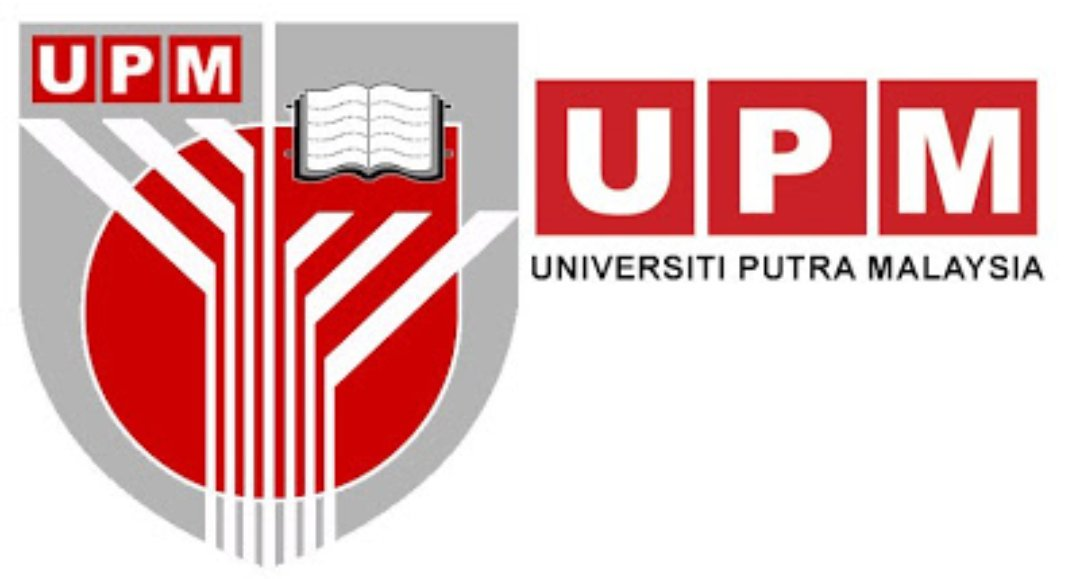 BORANG REKA BENTUK KURSUS MICRO-CREDENTIALS MANDIRI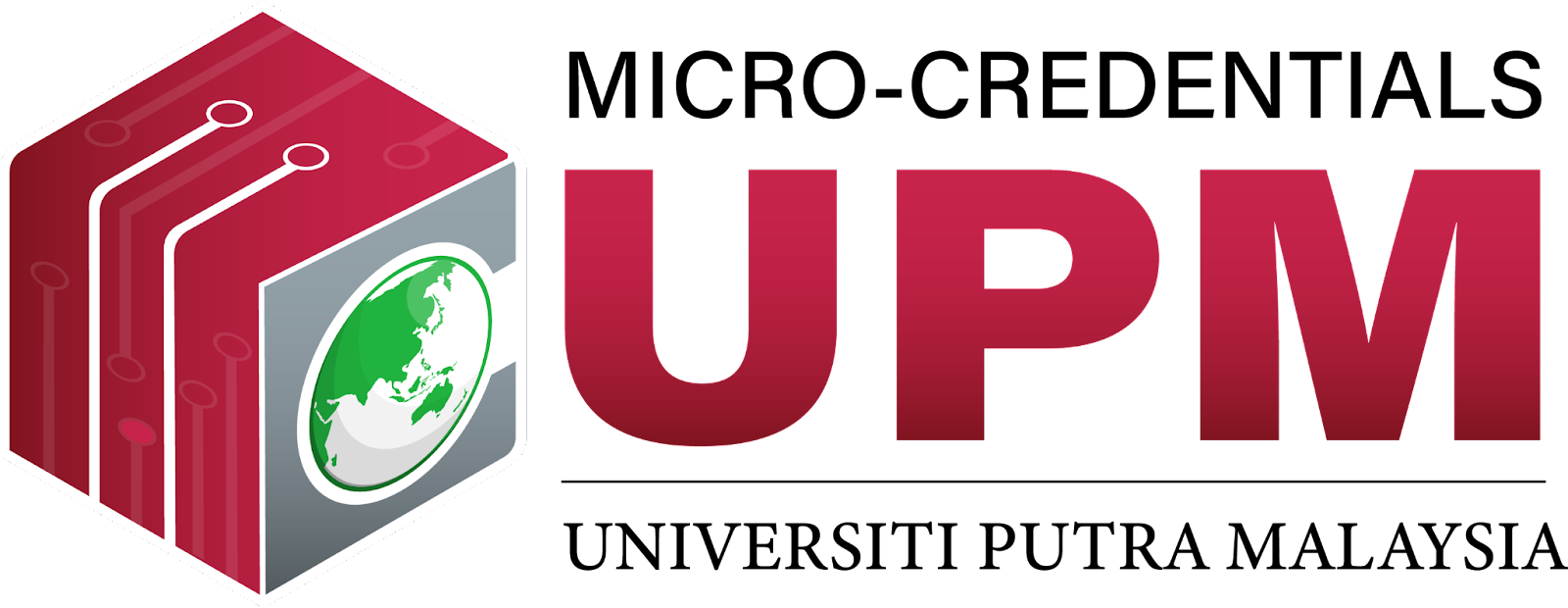 BAHAGIAN A: MAKLUMAT KURSUSBAHAGIAN A: MAKLUMAT KURSUSNama Fakulti/PTJ Tajuk Sijil Makro Kursus MC Nota: Minimum 2 sijil MikroSenarai Sijil Mikro Tempoh pembelajaranPeserta Sasaran☐ Pelajar ☐ Komuniti	☐ Industri  ☐ MasyarakatPenerangan: ___________________________________________________Nama Ketua PembangunNama Ahli Pembangun 
(jika ada)1.2.3.BAHAGIAN B: PROFORMA PEMBANGUNAN KURSUS MICRO-CREDENTIALS (MANDIRI)BAHAGIAN B: PROFORMA PEMBANGUNAN KURSUS MICRO-CREDENTIALS (MANDIRI)BAHAGIAN B: PROFORMA PEMBANGUNAN KURSUS MICRO-CREDENTIALS (MANDIRI)BAHAGIAN B: PROFORMA PEMBANGUNAN KURSUS MICRO-CREDENTIALS (MANDIRI)BAHAGIAN B: PROFORMA PEMBANGUNAN KURSUS MICRO-CREDENTIALS (MANDIRI)KURSUS TAHAP MAKROKURSUS TAHAP MIKROMODULMODULMODULKURSUS TAHAP MAKROKURSUS TAHAP MIKRONO.NAMA LENCANA DIGITALTOPIK UTAMA 
(RANGKA KURSUS) Nama Sijil MakroContoh:
Sijil Makro Gelagat dalam Organisasi (sila padam contoh setelah diisi)Sinopsis:Contoh: Kursus ini merangkumi kesan faktor diri, kumpulan dan organisasi ke atas gelagat kerja dan prestasi individu. Kesan faktor ini ke atas keberkesanan organisasi ditekankan.(sila padam contoh setelah diisi)Tahap: Contoh: Pertengahan(sila padam contoh setelah diisi)Model TimbunanPelajar perlu mendapatkan X Sijil Micro-credential yang berikut:1.2.3.Contoh:Pelajar perlu mendapatkan tiga (3) Sijil Mikro yang berikut: 1. Fenomena Gelagat di Peringkat Individu, Kumpulan, dan Organisasi.  2. Isu Gelagat Individu dan Kumpulan dalam Organisasi. 3. Hubungan Teori Gelagat Organisasi dengan Keadaan Persekitaran Kerja. 
(sila padam contoh setelah diisi)Nama SijilContoh: 
Sijil Mikro Fenomena Gelagat diPeringkat Individu, Kumpulan, danOrganisasi.Tahap:Contoh: Pertengahan(sila padam contoh setelah diisi)Model TimbunanSetiap Topik Utama mengandungi X Lencana Digital yang boleh dipilih. Pelajar perlu melengkapkan sekurang-kurangnya X daripada X modul bagi memperoleh X Lencana Digital UPM untuk mendapat Sijil Mikro X.Contoh:
Pelajar perlu melengkapkansemua dari setiap topik bagimemperoleh 11 Lencana DigitalUPM untuk mendapat Sijil MikroFenomena Gelagat di PeringkatIndividu, Kumpulan, danOrganisasi. (sila padam contoh setelah diisi)1Lencana Digital Tahap: Nama Sijil MakroContoh:
Sijil Makro Gelagat dalam Organisasi (sila padam contoh setelah diisi)Sinopsis:Contoh: Kursus ini merangkumi kesan faktor diri, kumpulan dan organisasi ke atas gelagat kerja dan prestasi individu. Kesan faktor ini ke atas keberkesanan organisasi ditekankan.(sila padam contoh setelah diisi)Tahap: Contoh: Pertengahan(sila padam contoh setelah diisi)Model TimbunanPelajar perlu mendapatkan X Sijil Micro-credential yang berikut:1.2.3.Contoh:Pelajar perlu mendapatkan tiga (3) Sijil Mikro yang berikut: 1. Fenomena Gelagat di Peringkat Individu, Kumpulan, dan Organisasi.  2. Isu Gelagat Individu dan Kumpulan dalam Organisasi. 3. Hubungan Teori Gelagat Organisasi dengan Keadaan Persekitaran Kerja. 
(sila padam contoh setelah diisi)Nama SijilContoh: 
Sijil Mikro Fenomena Gelagat diPeringkat Individu, Kumpulan, danOrganisasi.Tahap:Contoh: Pertengahan(sila padam contoh setelah diisi)Model TimbunanSetiap Topik Utama mengandungi X Lencana Digital yang boleh dipilih. Pelajar perlu melengkapkan sekurang-kurangnya X daripada X modul bagi memperoleh X Lencana Digital UPM untuk mendapat Sijil Mikro X.Contoh:
Pelajar perlu melengkapkansemua dari setiap topik bagimemperoleh 11 Lencana DigitalUPM untuk mendapat Sijil MikroFenomena Gelagat di PeringkatIndividu, Kumpulan, danOrganisasi. (sila padam contoh setelah diisi)2Lencana Digital Tahap: Nama Sijil MakroContoh:
Sijil Makro Gelagat dalam Organisasi (sila padam contoh setelah diisi)Sinopsis:Contoh: Kursus ini merangkumi kesan faktor diri, kumpulan dan organisasi ke atas gelagat kerja dan prestasi individu. Kesan faktor ini ke atas keberkesanan organisasi ditekankan.(sila padam contoh setelah diisi)Tahap: Contoh: Pertengahan(sila padam contoh setelah diisi)Model TimbunanPelajar perlu mendapatkan X Sijil Micro-credential yang berikut:1.2.3.Contoh:Pelajar perlu mendapatkan tiga (3) Sijil Mikro yang berikut: 1. Fenomena Gelagat di Peringkat Individu, Kumpulan, dan Organisasi.  2. Isu Gelagat Individu dan Kumpulan dalam Organisasi. 3. Hubungan Teori Gelagat Organisasi dengan Keadaan Persekitaran Kerja. 
(sila padam contoh setelah diisi)Nama SijilContoh: 
Sijil Mikro Fenomena Gelagat diPeringkat Individu, Kumpulan, danOrganisasi.Tahap:Contoh: Pertengahan(sila padam contoh setelah diisi)Model TimbunanSetiap Topik Utama mengandungi X Lencana Digital yang boleh dipilih. Pelajar perlu melengkapkan sekurang-kurangnya X daripada X modul bagi memperoleh X Lencana Digital UPM untuk mendapat Sijil Mikro X.Contoh:
Pelajar perlu melengkapkansemua dari setiap topik bagimemperoleh 11 Lencana DigitalUPM untuk mendapat Sijil MikroFenomena Gelagat di PeringkatIndividu, Kumpulan, danOrganisasi. (sila padam contoh setelah diisi)3Lencana Digital Tahap: Nama Sijil MakroContoh:
Sijil Makro Gelagat dalam Organisasi (sila padam contoh setelah diisi)Sinopsis:Contoh: Kursus ini merangkumi kesan faktor diri, kumpulan dan organisasi ke atas gelagat kerja dan prestasi individu. Kesan faktor ini ke atas keberkesanan organisasi ditekankan.(sila padam contoh setelah diisi)Tahap: Contoh: Pertengahan(sila padam contoh setelah diisi)Model TimbunanPelajar perlu mendapatkan X Sijil Micro-credential yang berikut:1.2.3.Contoh:Pelajar perlu mendapatkan tiga (3) Sijil Mikro yang berikut: 1. Fenomena Gelagat di Peringkat Individu, Kumpulan, dan Organisasi.  2. Isu Gelagat Individu dan Kumpulan dalam Organisasi. 3. Hubungan Teori Gelagat Organisasi dengan Keadaan Persekitaran Kerja. 
(sila padam contoh setelah diisi)Nama SijilContoh: 
Sijil Mikro Fenomena Gelagat diPeringkat Individu, Kumpulan, danOrganisasi.Tahap:Contoh: Pertengahan(sila padam contoh setelah diisi)Model TimbunanSetiap Topik Utama mengandungi X Lencana Digital yang boleh dipilih. Pelajar perlu melengkapkan sekurang-kurangnya X daripada X modul bagi memperoleh X Lencana Digital UPM untuk mendapat Sijil Mikro X.Contoh:
Pelajar perlu melengkapkansemua dari setiap topik bagimemperoleh 11 Lencana DigitalUPM untuk mendapat Sijil MikroFenomena Gelagat di PeringkatIndividu, Kumpulan, danOrganisasi. (sila padam contoh setelah diisi)4Lencana DigitalTahap: Nama Sijil MakroContoh:
Sijil Makro Gelagat dalam Organisasi (sila padam contoh setelah diisi)Sinopsis:Contoh: Kursus ini merangkumi kesan faktor diri, kumpulan dan organisasi ke atas gelagat kerja dan prestasi individu. Kesan faktor ini ke atas keberkesanan organisasi ditekankan.(sila padam contoh setelah diisi)Tahap: Contoh: Pertengahan(sila padam contoh setelah diisi)Model TimbunanPelajar perlu mendapatkan X Sijil Micro-credential yang berikut:1.2.3.Contoh:Pelajar perlu mendapatkan tiga (3) Sijil Mikro yang berikut: 1. Fenomena Gelagat di Peringkat Individu, Kumpulan, dan Organisasi.  2. Isu Gelagat Individu dan Kumpulan dalam Organisasi. 3. Hubungan Teori Gelagat Organisasi dengan Keadaan Persekitaran Kerja. 
(sila padam contoh setelah diisi)Nama SijilContoh: 
Sijil Mikro Fenomena Gelagat diPeringkat Individu, Kumpulan, danOrganisasi.Tahap:Contoh: Pertengahan(sila padam contoh setelah diisi)Model TimbunanSetiap Topik Utama mengandungi X Lencana Digital yang boleh dipilih. Pelajar perlu melengkapkan sekurang-kurangnya X daripada X modul bagi memperoleh X Lencana Digital UPM untuk mendapat Sijil Mikro X.Contoh:
Pelajar perlu melengkapkansemua dari setiap topik bagimemperoleh 11 Lencana DigitalUPM untuk mendapat Sijil MikroFenomena Gelagat di PeringkatIndividu, Kumpulan, danOrganisasi. (sila padam contoh setelah diisi)5Lencana Digital Tahap: Nama Sijil MakroContoh:
Sijil Makro Gelagat dalam Organisasi (sila padam contoh setelah diisi)Sinopsis:Contoh: Kursus ini merangkumi kesan faktor diri, kumpulan dan organisasi ke atas gelagat kerja dan prestasi individu. Kesan faktor ini ke atas keberkesanan organisasi ditekankan.(sila padam contoh setelah diisi)Tahap: Contoh: Pertengahan(sila padam contoh setelah diisi)Model TimbunanPelajar perlu mendapatkan X Sijil Micro-credential yang berikut:1.2.3.Contoh:Pelajar perlu mendapatkan tiga (3) Sijil Mikro yang berikut: 1. Fenomena Gelagat di Peringkat Individu, Kumpulan, dan Organisasi.  2. Isu Gelagat Individu dan Kumpulan dalam Organisasi. 3. Hubungan Teori Gelagat Organisasi dengan Keadaan Persekitaran Kerja. 
(sila padam contoh setelah diisi)Nama SijilContoh: 
Sijil Mikro Fenomena Gelagat diPeringkat Individu, Kumpulan, danOrganisasi.Tahap:Contoh: Pertengahan(sila padam contoh setelah diisi)Model TimbunanSetiap Topik Utama mengandungi X Lencana Digital yang boleh dipilih. Pelajar perlu melengkapkan sekurang-kurangnya X daripada X modul bagi memperoleh X Lencana Digital UPM untuk mendapat Sijil Mikro X.Contoh:
Pelajar perlu melengkapkansemua dari setiap topik bagimemperoleh 11 Lencana DigitalUPM untuk mendapat Sijil MikroFenomena Gelagat di PeringkatIndividu, Kumpulan, danOrganisasi. (sila padam contoh setelah diisi)6Lencana Digital Tahap:Nama Sijil MakroContoh:
Sijil Makro Gelagat dalam Organisasi (sila padam contoh setelah diisi)Sinopsis:Contoh: Kursus ini merangkumi kesan faktor diri, kumpulan dan organisasi ke atas gelagat kerja dan prestasi individu. Kesan faktor ini ke atas keberkesanan organisasi ditekankan.(sila padam contoh setelah diisi)Tahap: Contoh: Pertengahan(sila padam contoh setelah diisi)Model TimbunanPelajar perlu mendapatkan X Sijil Micro-credential yang berikut:1.2.3.Contoh:Pelajar perlu mendapatkan tiga (3) Sijil Mikro yang berikut: 1. Fenomena Gelagat di Peringkat Individu, Kumpulan, dan Organisasi.  2. Isu Gelagat Individu dan Kumpulan dalam Organisasi. 3. Hubungan Teori Gelagat Organisasi dengan Keadaan Persekitaran Kerja. 
(sila padam contoh setelah diisi)Nama SijilContoh: 
Sijil Mikro Fenomena Gelagat diPeringkat Individu, Kumpulan, danOrganisasi.Tahap:Contoh: Pertengahan(sila padam contoh setelah diisi)Model TimbunanSetiap Topik Utama mengandungi X Lencana Digital yang boleh dipilih. Pelajar perlu melengkapkan sekurang-kurangnya X daripada X modul bagi memperoleh X Lencana Digital UPM untuk mendapat Sijil Mikro X.Contoh:
Pelajar perlu melengkapkansemua dari setiap topik bagimemperoleh 11 Lencana DigitalUPM untuk mendapat Sijil MikroFenomena Gelagat di PeringkatIndividu, Kumpulan, danOrganisasi. (sila padam contoh setelah diisi)Nama Sijil MakroContoh:
Sijil Makro Gelagat dalam Organisasi (sila padam contoh setelah diisi)Sinopsis:Contoh: Kursus ini merangkumi kesan faktor diri, kumpulan dan organisasi ke atas gelagat kerja dan prestasi individu. Kesan faktor ini ke atas keberkesanan organisasi ditekankan.(sila padam contoh setelah diisi)Tahap: Contoh: Pertengahan(sila padam contoh setelah diisi)Model TimbunanPelajar perlu mendapatkan X Sijil Micro-credential yang berikut:1.2.3.Contoh:Pelajar perlu mendapatkan tiga (3) Sijil Mikro yang berikut: 1. Fenomena Gelagat di Peringkat Individu, Kumpulan, dan Organisasi.  2. Isu Gelagat Individu dan Kumpulan dalam Organisasi. 3. Hubungan Teori Gelagat Organisasi dengan Keadaan Persekitaran Kerja. 
(sila padam contoh setelah diisi)Nama SijilContoh: 
Sijil Mikro Fenomena Gelagat diPeringkat Individu, Kumpulan, danOrganisasi.Tahap:Contoh: Pertengahan(sila padam contoh setelah diisi)Model TimbunanSetiap Topik Utama mengandungi X Lencana Digital yang boleh dipilih. Pelajar perlu melengkapkan sekurang-kurangnya X daripada X modul bagi memperoleh X Lencana Digital UPM untuk mendapat Sijil Mikro X.Contoh:
Pelajar perlu melengkapkansemua dari setiap topik bagimemperoleh 11 Lencana DigitalUPM untuk mendapat Sijil MikroFenomena Gelagat di PeringkatIndividu, Kumpulan, danOrganisasi. (sila padam contoh setelah diisi)Nama Sijil MakroContoh:
Sijil Makro Gelagat dalam Organisasi (sila padam contoh setelah diisi)Sinopsis:Contoh: Kursus ini merangkumi kesan faktor diri, kumpulan dan organisasi ke atas gelagat kerja dan prestasi individu. Kesan faktor ini ke atas keberkesanan organisasi ditekankan.(sila padam contoh setelah diisi)Tahap: Contoh: Pertengahan(sila padam contoh setelah diisi)Model TimbunanPelajar perlu mendapatkan X Sijil Micro-credential yang berikut:1.2.3.Contoh:Pelajar perlu mendapatkan tiga (3) Sijil Mikro yang berikut: 1. Fenomena Gelagat di Peringkat Individu, Kumpulan, dan Organisasi.  2. Isu Gelagat Individu dan Kumpulan dalam Organisasi. 3. Hubungan Teori Gelagat Organisasi dengan Keadaan Persekitaran Kerja. 
(sila padam contoh setelah diisi)Nama SijilContoh: 
Sijil Mikro Fenomena Gelagat diPeringkat Individu, Kumpulan, danOrganisasi.Tahap:Contoh: Pertengahan(sila padam contoh setelah diisi)Model TimbunanSetiap Topik Utama mengandungi X Lencana Digital yang boleh dipilih. Pelajar perlu melengkapkan sekurang-kurangnya X daripada X modul bagi memperoleh X Lencana Digital UPM untuk mendapat Sijil Mikro X.Contoh:
Pelajar perlu melengkapkansemua dari setiap topik bagimemperoleh 11 Lencana DigitalUPM untuk mendapat Sijil MikroFenomena Gelagat di PeringkatIndividu, Kumpulan, danOrganisasi. (sila padam contoh setelah diisi)Nama Sijil MakroContoh:
Sijil Makro Gelagat dalam Organisasi (sila padam contoh setelah diisi)Sinopsis:Contoh: Kursus ini merangkumi kesan faktor diri, kumpulan dan organisasi ke atas gelagat kerja dan prestasi individu. Kesan faktor ini ke atas keberkesanan organisasi ditekankan.(sila padam contoh setelah diisi)Tahap: Contoh: Pertengahan(sila padam contoh setelah diisi)Model TimbunanPelajar perlu mendapatkan X Sijil Micro-credential yang berikut:1.2.3.Contoh:Pelajar perlu mendapatkan tiga (3) Sijil Mikro yang berikut: 1. Fenomena Gelagat di Peringkat Individu, Kumpulan, dan Organisasi.  2. Isu Gelagat Individu dan Kumpulan dalam Organisasi. 3. Hubungan Teori Gelagat Organisasi dengan Keadaan Persekitaran Kerja. 
(sila padam contoh setelah diisi)Nama SijilContoh: 
Sijil Mikro Fenomena Gelagat diPeringkat Individu, Kumpulan, danOrganisasi.Tahap:Contoh: Pertengahan(sila padam contoh setelah diisi)Model TimbunanSetiap Topik Utama mengandungi X Lencana Digital yang boleh dipilih. Pelajar perlu melengkapkan sekurang-kurangnya X daripada X modul bagi memperoleh X Lencana Digital UPM untuk mendapat Sijil Mikro X.Contoh:
Pelajar perlu melengkapkansemua dari setiap topik bagimemperoleh 11 Lencana DigitalUPM untuk mendapat Sijil MikroFenomena Gelagat di PeringkatIndividu, Kumpulan, danOrganisasi. (sila padam contoh setelah diisi)Nama Sijil MakroContoh:
Sijil Makro Gelagat dalam Organisasi (sila padam contoh setelah diisi)Sinopsis:Contoh: Kursus ini merangkumi kesan faktor diri, kumpulan dan organisasi ke atas gelagat kerja dan prestasi individu. Kesan faktor ini ke atas keberkesanan organisasi ditekankan.(sila padam contoh setelah diisi)Tahap: Contoh: Pertengahan(sila padam contoh setelah diisi)Model TimbunanPelajar perlu mendapatkan X Sijil Micro-credential yang berikut:1.2.3.Contoh:Pelajar perlu mendapatkan tiga (3) Sijil Mikro yang berikut: 1. Fenomena Gelagat di Peringkat Individu, Kumpulan, dan Organisasi.  2. Isu Gelagat Individu dan Kumpulan dalam Organisasi. 3. Hubungan Teori Gelagat Organisasi dengan Keadaan Persekitaran Kerja. 
(sila padam contoh setelah diisi)Nama SijilContoh: 
Sijil Mikro Fenomena Gelagat diPeringkat Individu, Kumpulan, danOrganisasi.Tahap:Contoh: Pertengahan(sila padam contoh setelah diisi)Model TimbunanSetiap Topik Utama mengandungi X Lencana Digital yang boleh dipilih. Pelajar perlu melengkapkan sekurang-kurangnya X daripada X modul bagi memperoleh X Lencana Digital UPM untuk mendapat Sijil Mikro X.Contoh:
Pelajar perlu melengkapkansemua dari setiap topik bagimemperoleh 11 Lencana DigitalUPM untuk mendapat Sijil MikroFenomena Gelagat di PeringkatIndividu, Kumpulan, danOrganisasi. (sila padam contoh setelah diisi)Nama Sijil MakroContoh:
Sijil Makro Gelagat dalam Organisasi (sila padam contoh setelah diisi)Sinopsis:Contoh: Kursus ini merangkumi kesan faktor diri, kumpulan dan organisasi ke atas gelagat kerja dan prestasi individu. Kesan faktor ini ke atas keberkesanan organisasi ditekankan.(sila padam contoh setelah diisi)Tahap: Contoh: Pertengahan(sila padam contoh setelah diisi)Model TimbunanPelajar perlu mendapatkan X Sijil Micro-credential yang berikut:1.2.3.Contoh:Pelajar perlu mendapatkan tiga (3) Sijil Mikro yang berikut: 1. Fenomena Gelagat di Peringkat Individu, Kumpulan, dan Organisasi.  2. Isu Gelagat Individu dan Kumpulan dalam Organisasi. 3. Hubungan Teori Gelagat Organisasi dengan Keadaan Persekitaran Kerja. 
(sila padam contoh setelah diisi)Nama SijilContoh: 
Sijil Mikro Isu Gelagat Individu danKumpulan dalam Organisasi. (sila padam contoh setelah diisi)Tahap: Contoh: Pertengahan (sila padam contoh setelah diisi)Model Timbunan:Pelajar perlu melengkapkan kesemua X modul bagi memperoleh X Lencana Digital UPM untuk mendapat Sijil Mikro XContoh:Pelajar perlu melengkapkansemua modul dari setiap topikbagi memperoleh 12 LencanaDigital UPM untuk mendapat SijilMikro Isu Gelagat Individu danKumpulan dalam Organisasi. (sila padam contoh setelah diisi)1Lencana Digital Tahap: Nama Sijil MakroContoh:
Sijil Makro Gelagat dalam Organisasi (sila padam contoh setelah diisi)Sinopsis:Contoh: Kursus ini merangkumi kesan faktor diri, kumpulan dan organisasi ke atas gelagat kerja dan prestasi individu. Kesan faktor ini ke atas keberkesanan organisasi ditekankan.(sila padam contoh setelah diisi)Tahap: Contoh: Pertengahan(sila padam contoh setelah diisi)Model TimbunanPelajar perlu mendapatkan X Sijil Micro-credential yang berikut:1.2.3.Contoh:Pelajar perlu mendapatkan tiga (3) Sijil Mikro yang berikut: 1. Fenomena Gelagat di Peringkat Individu, Kumpulan, dan Organisasi.  2. Isu Gelagat Individu dan Kumpulan dalam Organisasi. 3. Hubungan Teori Gelagat Organisasi dengan Keadaan Persekitaran Kerja. 
(sila padam contoh setelah diisi)Nama SijilContoh: 
Sijil Mikro Isu Gelagat Individu danKumpulan dalam Organisasi. (sila padam contoh setelah diisi)Tahap: Contoh: Pertengahan (sila padam contoh setelah diisi)Model Timbunan:Pelajar perlu melengkapkan kesemua X modul bagi memperoleh X Lencana Digital UPM untuk mendapat Sijil Mikro XContoh:Pelajar perlu melengkapkansemua modul dari setiap topikbagi memperoleh 12 LencanaDigital UPM untuk mendapat SijilMikro Isu Gelagat Individu danKumpulan dalam Organisasi. (sila padam contoh setelah diisi)2Lencana Digital Tahap: Nama Sijil MakroContoh:
Sijil Makro Gelagat dalam Organisasi (sila padam contoh setelah diisi)Sinopsis:Contoh: Kursus ini merangkumi kesan faktor diri, kumpulan dan organisasi ke atas gelagat kerja dan prestasi individu. Kesan faktor ini ke atas keberkesanan organisasi ditekankan.(sila padam contoh setelah diisi)Tahap: Contoh: Pertengahan(sila padam contoh setelah diisi)Model TimbunanPelajar perlu mendapatkan X Sijil Micro-credential yang berikut:1.2.3.Contoh:Pelajar perlu mendapatkan tiga (3) Sijil Mikro yang berikut: 1. Fenomena Gelagat di Peringkat Individu, Kumpulan, dan Organisasi.  2. Isu Gelagat Individu dan Kumpulan dalam Organisasi. 3. Hubungan Teori Gelagat Organisasi dengan Keadaan Persekitaran Kerja. 
(sila padam contoh setelah diisi)Nama SijilContoh: 
Sijil Mikro Isu Gelagat Individu danKumpulan dalam Organisasi. (sila padam contoh setelah diisi)Tahap: Contoh: Pertengahan (sila padam contoh setelah diisi)Model Timbunan:Pelajar perlu melengkapkan kesemua X modul bagi memperoleh X Lencana Digital UPM untuk mendapat Sijil Mikro XContoh:Pelajar perlu melengkapkansemua modul dari setiap topikbagi memperoleh 12 LencanaDigital UPM untuk mendapat SijilMikro Isu Gelagat Individu danKumpulan dalam Organisasi. (sila padam contoh setelah diisi)3Lencana Digital Tahap: Nama Sijil MakroContoh:
Sijil Makro Gelagat dalam Organisasi (sila padam contoh setelah diisi)Sinopsis:Contoh: Kursus ini merangkumi kesan faktor diri, kumpulan dan organisasi ke atas gelagat kerja dan prestasi individu. Kesan faktor ini ke atas keberkesanan organisasi ditekankan.(sila padam contoh setelah diisi)Tahap: Contoh: Pertengahan(sila padam contoh setelah diisi)Model TimbunanPelajar perlu mendapatkan X Sijil Micro-credential yang berikut:1.2.3.Contoh:Pelajar perlu mendapatkan tiga (3) Sijil Mikro yang berikut: 1. Fenomena Gelagat di Peringkat Individu, Kumpulan, dan Organisasi.  2. Isu Gelagat Individu dan Kumpulan dalam Organisasi. 3. Hubungan Teori Gelagat Organisasi dengan Keadaan Persekitaran Kerja. 
(sila padam contoh setelah diisi)Nama SijilContoh: 
Sijil Mikro Isu Gelagat Individu danKumpulan dalam Organisasi. (sila padam contoh setelah diisi)Tahap: Contoh: Pertengahan (sila padam contoh setelah diisi)Model Timbunan:Pelajar perlu melengkapkan kesemua X modul bagi memperoleh X Lencana Digital UPM untuk mendapat Sijil Mikro XContoh:Pelajar perlu melengkapkansemua modul dari setiap topikbagi memperoleh 12 LencanaDigital UPM untuk mendapat SijilMikro Isu Gelagat Individu danKumpulan dalam Organisasi. (sila padam contoh setelah diisi)4Lencana DigitalTahap: Nama Sijil MakroContoh:
Sijil Makro Gelagat dalam Organisasi (sila padam contoh setelah diisi)Sinopsis:Contoh: Kursus ini merangkumi kesan faktor diri, kumpulan dan organisasi ke atas gelagat kerja dan prestasi individu. Kesan faktor ini ke atas keberkesanan organisasi ditekankan.(sila padam contoh setelah diisi)Tahap: Contoh: Pertengahan(sila padam contoh setelah diisi)Model TimbunanPelajar perlu mendapatkan X Sijil Micro-credential yang berikut:1.2.3.Contoh:Pelajar perlu mendapatkan tiga (3) Sijil Mikro yang berikut: 1. Fenomena Gelagat di Peringkat Individu, Kumpulan, dan Organisasi.  2. Isu Gelagat Individu dan Kumpulan dalam Organisasi. 3. Hubungan Teori Gelagat Organisasi dengan Keadaan Persekitaran Kerja. 
(sila padam contoh setelah diisi)Nama SijilContoh: 
Sijil Mikro Isu Gelagat Individu danKumpulan dalam Organisasi. (sila padam contoh setelah diisi)Tahap: Contoh: Pertengahan (sila padam contoh setelah diisi)Model Timbunan:Pelajar perlu melengkapkan kesemua X modul bagi memperoleh X Lencana Digital UPM untuk mendapat Sijil Mikro XContoh:Pelajar perlu melengkapkansemua modul dari setiap topikbagi memperoleh 12 LencanaDigital UPM untuk mendapat SijilMikro Isu Gelagat Individu danKumpulan dalam Organisasi. (sila padam contoh setelah diisi)Nama Sijil MakroContoh:
Sijil Makro Gelagat dalam Organisasi (sila padam contoh setelah diisi)Sinopsis:Contoh: Kursus ini merangkumi kesan faktor diri, kumpulan dan organisasi ke atas gelagat kerja dan prestasi individu. Kesan faktor ini ke atas keberkesanan organisasi ditekankan.(sila padam contoh setelah diisi)Tahap: Contoh: Pertengahan(sila padam contoh setelah diisi)Model TimbunanPelajar perlu mendapatkan X Sijil Micro-credential yang berikut:1.2.3.Contoh:Pelajar perlu mendapatkan tiga (3) Sijil Mikro yang berikut: 1. Fenomena Gelagat di Peringkat Individu, Kumpulan, dan Organisasi.  2. Isu Gelagat Individu dan Kumpulan dalam Organisasi. 3. Hubungan Teori Gelagat Organisasi dengan Keadaan Persekitaran Kerja. 
(sila padam contoh setelah diisi)Nama SijilContoh: 
Sijil Mikro Isu Gelagat Individu danKumpulan dalam Organisasi. (sila padam contoh setelah diisi)Tahap: Contoh: Pertengahan (sila padam contoh setelah diisi)Model Timbunan:Pelajar perlu melengkapkan kesemua X modul bagi memperoleh X Lencana Digital UPM untuk mendapat Sijil Mikro XContoh:Pelajar perlu melengkapkansemua modul dari setiap topikbagi memperoleh 12 LencanaDigital UPM untuk mendapat SijilMikro Isu Gelagat Individu danKumpulan dalam Organisasi. (sila padam contoh setelah diisi)Nama Sijil MakroContoh:
Sijil Makro Gelagat dalam Organisasi (sila padam contoh setelah diisi)Sinopsis:Contoh: Kursus ini merangkumi kesan faktor diri, kumpulan dan organisasi ke atas gelagat kerja dan prestasi individu. Kesan faktor ini ke atas keberkesanan organisasi ditekankan.(sila padam contoh setelah diisi)Tahap: Contoh: Pertengahan(sila padam contoh setelah diisi)Model TimbunanPelajar perlu mendapatkan X Sijil Micro-credential yang berikut:1.2.3.Contoh:Pelajar perlu mendapatkan tiga (3) Sijil Mikro yang berikut: 1. Fenomena Gelagat di Peringkat Individu, Kumpulan, dan Organisasi.  2. Isu Gelagat Individu dan Kumpulan dalam Organisasi. 3. Hubungan Teori Gelagat Organisasi dengan Keadaan Persekitaran Kerja. 
(sila padam contoh setelah diisi)Nama SijilContoh: 
Sijil Mikro Isu Gelagat Individu danKumpulan dalam Organisasi. (sila padam contoh setelah diisi)Tahap: Contoh: Pertengahan (sila padam contoh setelah diisi)Model Timbunan:Pelajar perlu melengkapkan kesemua X modul bagi memperoleh X Lencana Digital UPM untuk mendapat Sijil Mikro XContoh:Pelajar perlu melengkapkansemua modul dari setiap topikbagi memperoleh 12 LencanaDigital UPM untuk mendapat SijilMikro Isu Gelagat Individu danKumpulan dalam Organisasi. (sila padam contoh setelah diisi)Nama Sijil MakroContoh:
Sijil Makro Gelagat dalam Organisasi (sila padam contoh setelah diisi)Sinopsis:Contoh: Kursus ini merangkumi kesan faktor diri, kumpulan dan organisasi ke atas gelagat kerja dan prestasi individu. Kesan faktor ini ke atas keberkesanan organisasi ditekankan.(sila padam contoh setelah diisi)Tahap: Contoh: Pertengahan(sila padam contoh setelah diisi)Model TimbunanPelajar perlu mendapatkan X Sijil Micro-credential yang berikut:1.2.3.Contoh:Pelajar perlu mendapatkan tiga (3) Sijil Mikro yang berikut: 1. Fenomena Gelagat di Peringkat Individu, Kumpulan, dan Organisasi.  2. Isu Gelagat Individu dan Kumpulan dalam Organisasi. 3. Hubungan Teori Gelagat Organisasi dengan Keadaan Persekitaran Kerja. 
(sila padam contoh setelah diisi)Nama SijilContoh: 
Sijil Mikro Isu Gelagat Individu danKumpulan dalam Organisasi. (sila padam contoh setelah diisi)Tahap: Contoh: Pertengahan (sila padam contoh setelah diisi)Model Timbunan:Pelajar perlu melengkapkan kesemua X modul bagi memperoleh X Lencana Digital UPM untuk mendapat Sijil Mikro XContoh:Pelajar perlu melengkapkansemua modul dari setiap topikbagi memperoleh 12 LencanaDigital UPM untuk mendapat SijilMikro Isu Gelagat Individu danKumpulan dalam Organisasi. (sila padam contoh setelah diisi)Nama Sijil MakroContoh:
Sijil Makro Gelagat dalam Organisasi (sila padam contoh setelah diisi)Sinopsis:Contoh: Kursus ini merangkumi kesan faktor diri, kumpulan dan organisasi ke atas gelagat kerja dan prestasi individu. Kesan faktor ini ke atas keberkesanan organisasi ditekankan.(sila padam contoh setelah diisi)Tahap: Contoh: Pertengahan(sila padam contoh setelah diisi)Model TimbunanPelajar perlu mendapatkan X Sijil Micro-credential yang berikut:1.2.3.Contoh:Pelajar perlu mendapatkan tiga (3) Sijil Mikro yang berikut: 1. Fenomena Gelagat di Peringkat Individu, Kumpulan, dan Organisasi.  2. Isu Gelagat Individu dan Kumpulan dalam Organisasi. 3. Hubungan Teori Gelagat Organisasi dengan Keadaan Persekitaran Kerja. 
(sila padam contoh setelah diisi)Nama SijilContoh: 
Sijil Mikro Isu Gelagat Individu danKumpulan dalam Organisasi. (sila padam contoh setelah diisi)Tahap: Contoh: Pertengahan (sila padam contoh setelah diisi)Model Timbunan:Pelajar perlu melengkapkan kesemua X modul bagi memperoleh X Lencana Digital UPM untuk mendapat Sijil Mikro XContoh:Pelajar perlu melengkapkansemua modul dari setiap topikbagi memperoleh 12 LencanaDigital UPM untuk mendapat SijilMikro Isu Gelagat Individu danKumpulan dalam Organisasi. (sila padam contoh setelah diisi)Nama Sijil MakroContoh:
Sijil Makro Gelagat dalam Organisasi (sila padam contoh setelah diisi)Sinopsis:Contoh: Kursus ini merangkumi kesan faktor diri, kumpulan dan organisasi ke atas gelagat kerja dan prestasi individu. Kesan faktor ini ke atas keberkesanan organisasi ditekankan.(sila padam contoh setelah diisi)Tahap: Contoh: Pertengahan(sila padam contoh setelah diisi)Model TimbunanPelajar perlu mendapatkan X Sijil Micro-credential yang berikut:1.2.3.Contoh:Pelajar perlu mendapatkan tiga (3) Sijil Mikro yang berikut: 1. Fenomena Gelagat di Peringkat Individu, Kumpulan, dan Organisasi.  2. Isu Gelagat Individu dan Kumpulan dalam Organisasi. 3. Hubungan Teori Gelagat Organisasi dengan Keadaan Persekitaran Kerja. 
(sila padam contoh setelah diisi)Nama SijilContoh: Sijil Mikro Hubungan TeoriGelagat Organisasi denganKeadaan Persekitaran Kerja.Tahap: Pertengahan(sila padam contoh setelah diisi)Tahap: Contoh: Pertengahan (sila padam contoh setelah diisi)Model TimbunanPelajar perlu melengkapkan kesemua X modul bagi memperoleh X Lencana Digital UPM untuk mendapat Sijil Mikro XContoh:
semua modul dari setiap topikbagi memperoleh 4 LencanaDigital UPM untuk mendapat SijilMikro Hubungan Teori GelagatOrganisasi dengan KeadaanPersekitaran Kerja.(sila padam contoh setelah diisi)1Lencana Digital Tahap: Nama Sijil MakroContoh:
Sijil Makro Gelagat dalam Organisasi (sila padam contoh setelah diisi)Sinopsis:Contoh: Kursus ini merangkumi kesan faktor diri, kumpulan dan organisasi ke atas gelagat kerja dan prestasi individu. Kesan faktor ini ke atas keberkesanan organisasi ditekankan.(sila padam contoh setelah diisi)Tahap: Contoh: Pertengahan(sila padam contoh setelah diisi)Model TimbunanPelajar perlu mendapatkan X Sijil Micro-credential yang berikut:1.2.3.Contoh:Pelajar perlu mendapatkan tiga (3) Sijil Mikro yang berikut: 1. Fenomena Gelagat di Peringkat Individu, Kumpulan, dan Organisasi.  2. Isu Gelagat Individu dan Kumpulan dalam Organisasi. 3. Hubungan Teori Gelagat Organisasi dengan Keadaan Persekitaran Kerja. 
(sila padam contoh setelah diisi)Nama SijilContoh: Sijil Mikro Hubungan TeoriGelagat Organisasi denganKeadaan Persekitaran Kerja.Tahap: Pertengahan(sila padam contoh setelah diisi)Tahap: Contoh: Pertengahan (sila padam contoh setelah diisi)Model TimbunanPelajar perlu melengkapkan kesemua X modul bagi memperoleh X Lencana Digital UPM untuk mendapat Sijil Mikro XContoh:
semua modul dari setiap topikbagi memperoleh 4 LencanaDigital UPM untuk mendapat SijilMikro Hubungan Teori GelagatOrganisasi dengan KeadaanPersekitaran Kerja.(sila padam contoh setelah diisi)2Lencana Digital Tahap: Nama Sijil MakroContoh:
Sijil Makro Gelagat dalam Organisasi (sila padam contoh setelah diisi)Sinopsis:Contoh: Kursus ini merangkumi kesan faktor diri, kumpulan dan organisasi ke atas gelagat kerja dan prestasi individu. Kesan faktor ini ke atas keberkesanan organisasi ditekankan.(sila padam contoh setelah diisi)Tahap: Contoh: Pertengahan(sila padam contoh setelah diisi)Model TimbunanPelajar perlu mendapatkan X Sijil Micro-credential yang berikut:1.2.3.Contoh:Pelajar perlu mendapatkan tiga (3) Sijil Mikro yang berikut: 1. Fenomena Gelagat di Peringkat Individu, Kumpulan, dan Organisasi.  2. Isu Gelagat Individu dan Kumpulan dalam Organisasi. 3. Hubungan Teori Gelagat Organisasi dengan Keadaan Persekitaran Kerja. 
(sila padam contoh setelah diisi)Nama SijilContoh: Sijil Mikro Hubungan TeoriGelagat Organisasi denganKeadaan Persekitaran Kerja.Tahap: Pertengahan(sila padam contoh setelah diisi)Tahap: Contoh: Pertengahan (sila padam contoh setelah diisi)Model TimbunanPelajar perlu melengkapkan kesemua X modul bagi memperoleh X Lencana Digital UPM untuk mendapat Sijil Mikro XContoh:
semua modul dari setiap topikbagi memperoleh 4 LencanaDigital UPM untuk mendapat SijilMikro Hubungan Teori GelagatOrganisasi dengan KeadaanPersekitaran Kerja.(sila padam contoh setelah diisi)3Lencana Digital Tahap: Nama Sijil MakroContoh:
Sijil Makro Gelagat dalam Organisasi (sila padam contoh setelah diisi)Sinopsis:Contoh: Kursus ini merangkumi kesan faktor diri, kumpulan dan organisasi ke atas gelagat kerja dan prestasi individu. Kesan faktor ini ke atas keberkesanan organisasi ditekankan.(sila padam contoh setelah diisi)Tahap: Contoh: Pertengahan(sila padam contoh setelah diisi)Model TimbunanPelajar perlu mendapatkan X Sijil Micro-credential yang berikut:1.2.3.Contoh:Pelajar perlu mendapatkan tiga (3) Sijil Mikro yang berikut: 1. Fenomena Gelagat di Peringkat Individu, Kumpulan, dan Organisasi.  2. Isu Gelagat Individu dan Kumpulan dalam Organisasi. 3. Hubungan Teori Gelagat Organisasi dengan Keadaan Persekitaran Kerja. 
(sila padam contoh setelah diisi)Nama SijilContoh: Sijil Mikro Hubungan TeoriGelagat Organisasi denganKeadaan Persekitaran Kerja.Tahap: Pertengahan(sila padam contoh setelah diisi)Tahap: Contoh: Pertengahan (sila padam contoh setelah diisi)Model TimbunanPelajar perlu melengkapkan kesemua X modul bagi memperoleh X Lencana Digital UPM untuk mendapat Sijil Mikro XContoh:
semua modul dari setiap topikbagi memperoleh 4 LencanaDigital UPM untuk mendapat SijilMikro Hubungan Teori GelagatOrganisasi dengan KeadaanPersekitaran Kerja.(sila padam contoh setelah diisi)4Lencana DigitalTahap: Nama Sijil MakroContoh:
Sijil Makro Gelagat dalam Organisasi (sila padam contoh setelah diisi)Sinopsis:Contoh: Kursus ini merangkumi kesan faktor diri, kumpulan dan organisasi ke atas gelagat kerja dan prestasi individu. Kesan faktor ini ke atas keberkesanan organisasi ditekankan.(sila padam contoh setelah diisi)Tahap: Contoh: Pertengahan(sila padam contoh setelah diisi)Model TimbunanPelajar perlu mendapatkan X Sijil Micro-credential yang berikut:1.2.3.Contoh:Pelajar perlu mendapatkan tiga (3) Sijil Mikro yang berikut: 1. Fenomena Gelagat di Peringkat Individu, Kumpulan, dan Organisasi.  2. Isu Gelagat Individu dan Kumpulan dalam Organisasi. 3. Hubungan Teori Gelagat Organisasi dengan Keadaan Persekitaran Kerja. 
(sila padam contoh setelah diisi)Nama SijilContoh: Sijil Mikro Hubungan TeoriGelagat Organisasi denganKeadaan Persekitaran Kerja.Tahap: Pertengahan(sila padam contoh setelah diisi)Tahap: Contoh: Pertengahan (sila padam contoh setelah diisi)Model TimbunanPelajar perlu melengkapkan kesemua X modul bagi memperoleh X Lencana Digital UPM untuk mendapat Sijil Mikro XContoh:
semua modul dari setiap topikbagi memperoleh 4 LencanaDigital UPM untuk mendapat SijilMikro Hubungan Teori GelagatOrganisasi dengan KeadaanPersekitaran Kerja.(sila padam contoh setelah diisi)5Lencana Digital Tahap: Nama Sijil MakroContoh:
Sijil Makro Gelagat dalam Organisasi (sila padam contoh setelah diisi)Sinopsis:Contoh: Kursus ini merangkumi kesan faktor diri, kumpulan dan organisasi ke atas gelagat kerja dan prestasi individu. Kesan faktor ini ke atas keberkesanan organisasi ditekankan.(sila padam contoh setelah diisi)Tahap: Contoh: Pertengahan(sila padam contoh setelah diisi)Model TimbunanPelajar perlu mendapatkan X Sijil Micro-credential yang berikut:1.2.3.Contoh:Pelajar perlu mendapatkan tiga (3) Sijil Mikro yang berikut: 1. Fenomena Gelagat di Peringkat Individu, Kumpulan, dan Organisasi.  2. Isu Gelagat Individu dan Kumpulan dalam Organisasi. 3. Hubungan Teori Gelagat Organisasi dengan Keadaan Persekitaran Kerja. 
(sila padam contoh setelah diisi)Nama SijilContoh: Sijil Mikro Hubungan TeoriGelagat Organisasi denganKeadaan Persekitaran Kerja.Tahap: Pertengahan(sila padam contoh setelah diisi)Tahap: Contoh: Pertengahan (sila padam contoh setelah diisi)Model TimbunanPelajar perlu melengkapkan kesemua X modul bagi memperoleh X Lencana Digital UPM untuk mendapat Sijil Mikro XContoh:
semua modul dari setiap topikbagi memperoleh 4 LencanaDigital UPM untuk mendapat SijilMikro Hubungan Teori GelagatOrganisasi dengan KeadaanPersekitaran Kerja.(sila padam contoh setelah diisi)6Lencana DigitalTahap: Nama Sijil MakroContoh:
Sijil Makro Gelagat dalam Organisasi (sila padam contoh setelah diisi)Sinopsis:Contoh: Kursus ini merangkumi kesan faktor diri, kumpulan dan organisasi ke atas gelagat kerja dan prestasi individu. Kesan faktor ini ke atas keberkesanan organisasi ditekankan.(sila padam contoh setelah diisi)Tahap: Contoh: Pertengahan(sila padam contoh setelah diisi)Model TimbunanPelajar perlu mendapatkan X Sijil Micro-credential yang berikut:1.2.3.Contoh:Pelajar perlu mendapatkan tiga (3) Sijil Mikro yang berikut: 1. Fenomena Gelagat di Peringkat Individu, Kumpulan, dan Organisasi.  2. Isu Gelagat Individu dan Kumpulan dalam Organisasi. 3. Hubungan Teori Gelagat Organisasi dengan Keadaan Persekitaran Kerja. 
(sila padam contoh setelah diisi)Nama SijilContoh: Sijil Mikro Hubungan TeoriGelagat Organisasi denganKeadaan Persekitaran Kerja.Tahap: Pertengahan(sila padam contoh setelah diisi)Tahap: Contoh: Pertengahan (sila padam contoh setelah diisi)Model TimbunanPelajar perlu melengkapkan kesemua X modul bagi memperoleh X Lencana Digital UPM untuk mendapat Sijil Mikro XContoh:
semua modul dari setiap topikbagi memperoleh 4 LencanaDigital UPM untuk mendapat SijilMikro Hubungan Teori GelagatOrganisasi dengan KeadaanPersekitaran Kerja.(sila padam contoh setelah diisi)7Lencana DigitalTahap: Nama Sijil MakroContoh:
Sijil Makro Gelagat dalam Organisasi (sila padam contoh setelah diisi)Sinopsis:Contoh: Kursus ini merangkumi kesan faktor diri, kumpulan dan organisasi ke atas gelagat kerja dan prestasi individu. Kesan faktor ini ke atas keberkesanan organisasi ditekankan.(sila padam contoh setelah diisi)Tahap: Contoh: Pertengahan(sila padam contoh setelah diisi)Model TimbunanPelajar perlu mendapatkan X Sijil Micro-credential yang berikut:1.2.3.Contoh:Pelajar perlu mendapatkan tiga (3) Sijil Mikro yang berikut: 1. Fenomena Gelagat di Peringkat Individu, Kumpulan, dan Organisasi.  2. Isu Gelagat Individu dan Kumpulan dalam Organisasi. 3. Hubungan Teori Gelagat Organisasi dengan Keadaan Persekitaran Kerja. 
(sila padam contoh setelah diisi)Nama SijilContoh: Sijil Mikro Hubungan TeoriGelagat Organisasi denganKeadaan Persekitaran Kerja.Tahap: Pertengahan(sila padam contoh setelah diisi)Tahap: Contoh: Pertengahan (sila padam contoh setelah diisi)Model TimbunanPelajar perlu melengkapkan kesemua X modul bagi memperoleh X Lencana Digital UPM untuk mendapat Sijil Mikro XContoh:
semua modul dari setiap topikbagi memperoleh 4 LencanaDigital UPM untuk mendapat SijilMikro Hubungan Teori GelagatOrganisasi dengan KeadaanPersekitaran Kerja.(sila padam contoh setelah diisi)Nama Sijil MakroContoh:
Sijil Makro Gelagat dalam Organisasi (sila padam contoh setelah diisi)Sinopsis:Contoh: Kursus ini merangkumi kesan faktor diri, kumpulan dan organisasi ke atas gelagat kerja dan prestasi individu. Kesan faktor ini ke atas keberkesanan organisasi ditekankan.(sila padam contoh setelah diisi)Tahap: Contoh: Pertengahan(sila padam contoh setelah diisi)Model TimbunanPelajar perlu mendapatkan X Sijil Micro-credential yang berikut:1.2.3.Contoh:Pelajar perlu mendapatkan tiga (3) Sijil Mikro yang berikut: 1. Fenomena Gelagat di Peringkat Individu, Kumpulan, dan Organisasi.  2. Isu Gelagat Individu dan Kumpulan dalam Organisasi. 3. Hubungan Teori Gelagat Organisasi dengan Keadaan Persekitaran Kerja. 
(sila padam contoh setelah diisi)Nama SijilContoh: Sijil Mikro Hubungan TeoriGelagat Organisasi denganKeadaan Persekitaran Kerja.Tahap: Pertengahan(sila padam contoh setelah diisi)Tahap: Contoh: Pertengahan (sila padam contoh setelah diisi)Model TimbunanPelajar perlu melengkapkan kesemua X modul bagi memperoleh X Lencana Digital UPM untuk mendapat Sijil Mikro XContoh:
semua modul dari setiap topikbagi memperoleh 4 LencanaDigital UPM untuk mendapat SijilMikro Hubungan Teori GelagatOrganisasi dengan KeadaanPersekitaran Kerja.(sila padam contoh setelah diisi)BAHAGIAN C: PROFORMA PERANCANGAN PENGAJARAN MODUL MICRO-CREDENTIALSBAHAGIAN C: PROFORMA PERANCANGAN PENGAJARAN MODUL MICRO-CREDENTIALSBAHAGIAN C: PROFORMA PERANCANGAN PENGAJARAN MODUL MICRO-CREDENTIALSBAHAGIAN C: PROFORMA PERANCANGAN PENGAJARAN MODUL MICRO-CREDENTIALSBAHAGIAN C: PROFORMA PERANCANGAN PENGAJARAN MODUL MICRO-CREDENTIALSBAHAGIAN C: PROFORMA PERANCANGAN PENGAJARAN MODUL MICRO-CREDENTIALSBAHAGIAN C: PROFORMA PERANCANGAN PENGAJARAN MODUL MICRO-CREDENTIALSBAHAGIAN C: PROFORMA PERANCANGAN PENGAJARAN MODUL MICRO-CREDENTIALSBAHAGIAN C: PROFORMA PERANCANGAN PENGAJARAN MODUL MICRO-CREDENTIALSBAHAGIAN C: PROFORMA PERANCANGAN PENGAJARAN MODUL MICRO-CREDENTIALSKURSUS TAHAP MIKROKURSUS TAHAP MIKROMODULMODULMODULKANDUNGANAKTIVITIPENAKSIRAN (JENIS & PERATUSAN)JPP(JAM)JPP(JAM)KURSUS TAHAP MIKROKURSUS TAHAP MIKROMODULMODULMODULKANDUNGANAKTIVITIPENAKSIRAN (JENIS & PERATUSAN)GDSLNama SijilContoh: Sijil Mikro Fenomena Gelagat di Peringkat Individu, Kumpulan dan Organisasi (sila padam contoh setelah diisi)Hasil Pembelajaran Mikro / Sub-kompetensi:Contoh: menganalisis genomena gelagat di peringkat individu, kumpulan dan organisasi (C4, CS) (sila padam contoh setelah diisi)Jam Pembelajaran Pelajar untuk Sijil Mikro:Contoh: 22 jam (sila padam contoh setelah diisi)Contoh (pilih salah satu daripada pilihan di bawah):Setiap Topik Utama mengandungi X Lencana Digital yang boleh dipilih. Pelajar boleh memilih untuk melengkapkan SALAH SATU Lencana Digital bagi X Topik Utama.Pelajar perlu melengkapkan sekurang-kurangnya X daripada X modul bagi memperoleh X Lencana Digital UPM untuk mendapat Sijil Mikro X.Pelajar perlu melengkapkan kesemua modul dari setiap topik bagi memperoleh X Lencana Digital untuk mendapat Sijil Mikro Fenomena Gelagat di Peringkat Individu, Kumpulan dan Organisasi (sila padam contoh setelah diisi)Nama SijilContoh: Sijil Mikro Fenomena Gelagat di Peringkat Individu, Kumpulan dan Organisasi (sila padam contoh setelah diisi)Hasil Pembelajaran Mikro / Sub-kompetensi:Contoh: menganalisis genomena gelagat di peringkat individu, kumpulan dan organisasi (C4, CS) (sila padam contoh setelah diisi)Jam Pembelajaran Pelajar untuk Sijil Mikro:Contoh: 22 jam (sila padam contoh setelah diisi)Contoh (pilih salah satu daripada pilihan di bawah):Setiap Topik Utama mengandungi X Lencana Digital yang boleh dipilih. Pelajar boleh memilih untuk melengkapkan SALAH SATU Lencana Digital bagi X Topik Utama.Pelajar perlu melengkapkan sekurang-kurangnya X daripada X modul bagi memperoleh X Lencana Digital UPM untuk mendapat Sijil Mikro X.Pelajar perlu melengkapkan kesemua modul dari setiap topik bagi memperoleh X Lencana Digital untuk mendapat Sijil Mikro Fenomena Gelagat di Peringkat Individu, Kumpulan dan Organisasi (sila padam contoh setelah diisi)1Nama Modul Sejarah Gelagat OrganisasiHasil Pembelajaran Mikro / Sub-kompetensiMemahami sejarah di sebalik gelagat organisasi (C2)Nama Modul Sejarah Gelagat OrganisasiHasil Pembelajaran Mikro / Sub-kompetensiMemahami sejarah di sebalik gelagat organisasi (C2)Video kuliahPersonality surveyKuiz (%)12Nama SijilContoh: Sijil Mikro Fenomena Gelagat di Peringkat Individu, Kumpulan dan Organisasi (sila padam contoh setelah diisi)Hasil Pembelajaran Mikro / Sub-kompetensi:Contoh: menganalisis genomena gelagat di peringkat individu, kumpulan dan organisasi (C4, CS) (sila padam contoh setelah diisi)Jam Pembelajaran Pelajar untuk Sijil Mikro:Contoh: 22 jam (sila padam contoh setelah diisi)Contoh (pilih salah satu daripada pilihan di bawah):Setiap Topik Utama mengandungi X Lencana Digital yang boleh dipilih. Pelajar boleh memilih untuk melengkapkan SALAH SATU Lencana Digital bagi X Topik Utama.Pelajar perlu melengkapkan sekurang-kurangnya X daripada X modul bagi memperoleh X Lencana Digital UPM untuk mendapat Sijil Mikro X.Pelajar perlu melengkapkan kesemua modul dari setiap topik bagi memperoleh X Lencana Digital untuk mendapat Sijil Mikro Fenomena Gelagat di Peringkat Individu, Kumpulan dan Organisasi (sila padam contoh setelah diisi)Nama SijilContoh: Sijil Mikro Fenomena Gelagat di Peringkat Individu, Kumpulan dan Organisasi (sila padam contoh setelah diisi)Hasil Pembelajaran Mikro / Sub-kompetensi:Contoh: menganalisis genomena gelagat di peringkat individu, kumpulan dan organisasi (C4, CS) (sila padam contoh setelah diisi)Jam Pembelajaran Pelajar untuk Sijil Mikro:Contoh: 22 jam (sila padam contoh setelah diisi)Contoh (pilih salah satu daripada pilihan di bawah):Setiap Topik Utama mengandungi X Lencana Digital yang boleh dipilih. Pelajar boleh memilih untuk melengkapkan SALAH SATU Lencana Digital bagi X Topik Utama.Pelajar perlu melengkapkan sekurang-kurangnya X daripada X modul bagi memperoleh X Lencana Digital UPM untuk mendapat Sijil Mikro X.Pelajar perlu melengkapkan kesemua modul dari setiap topik bagi memperoleh X Lencana Digital untuk mendapat Sijil Mikro Fenomena Gelagat di Peringkat Individu, Kumpulan dan Organisasi (sila padam contoh setelah diisi)2Nama ModulPerbezaan tahap Analisis Gelagat OrganisasiHasil Pembelajaran Mikro / Sub-kompetensiMembezakan tahap analisis dalam gelagat organisasi (C2)Nama ModulPerbezaan tahap Analisis Gelagat OrganisasiHasil Pembelajaran Mikro / Sub-kompetensiMembezakan tahap analisis dalam gelagat organisasi (C2)Video KuliahGame-based learningKuiz (%)12Nama SijilContoh: Sijil Mikro Fenomena Gelagat di Peringkat Individu, Kumpulan dan Organisasi (sila padam contoh setelah diisi)Hasil Pembelajaran Mikro / Sub-kompetensi:Contoh: menganalisis genomena gelagat di peringkat individu, kumpulan dan organisasi (C4, CS) (sila padam contoh setelah diisi)Jam Pembelajaran Pelajar untuk Sijil Mikro:Contoh: 22 jam (sila padam contoh setelah diisi)Contoh (pilih salah satu daripada pilihan di bawah):Setiap Topik Utama mengandungi X Lencana Digital yang boleh dipilih. Pelajar boleh memilih untuk melengkapkan SALAH SATU Lencana Digital bagi X Topik Utama.Pelajar perlu melengkapkan sekurang-kurangnya X daripada X modul bagi memperoleh X Lencana Digital UPM untuk mendapat Sijil Mikro X.Pelajar perlu melengkapkan kesemua modul dari setiap topik bagi memperoleh X Lencana Digital untuk mendapat Sijil Mikro Fenomena Gelagat di Peringkat Individu, Kumpulan dan Organisasi (sila padam contoh setelah diisi)Nama SijilContoh: Sijil Mikro Fenomena Gelagat di Peringkat Individu, Kumpulan dan Organisasi (sila padam contoh setelah diisi)Hasil Pembelajaran Mikro / Sub-kompetensi:Contoh: menganalisis genomena gelagat di peringkat individu, kumpulan dan organisasi (C4, CS) (sila padam contoh setelah diisi)Jam Pembelajaran Pelajar untuk Sijil Mikro:Contoh: 22 jam (sila padam contoh setelah diisi)Contoh (pilih salah satu daripada pilihan di bawah):Setiap Topik Utama mengandungi X Lencana Digital yang boleh dipilih. Pelajar boleh memilih untuk melengkapkan SALAH SATU Lencana Digital bagi X Topik Utama.Pelajar perlu melengkapkan sekurang-kurangnya X daripada X modul bagi memperoleh X Lencana Digital UPM untuk mendapat Sijil Mikro X.Pelajar perlu melengkapkan kesemua modul dari setiap topik bagi memperoleh X Lencana Digital untuk mendapat Sijil Mikro Fenomena Gelagat di Peringkat Individu, Kumpulan dan Organisasi (sila padam contoh setelah diisi)3Nama ModulPerubahan Persekitaran Global, Sosial dan BudayaHasil Pembelajaran Mikro / Sub-kompetensiMenerangkan perubahan persekitaran global, sosial dan budaya (C2)Nama ModulPerubahan Persekitaran Global, Sosial dan BudayaHasil Pembelajaran Mikro / Sub-kompetensiMenerangkan perubahan persekitaran global, sosial dan budaya (C2)Video kuliahWord search (h5p)Kuiz (%)12Nama SijilContoh: Sijil Mikro Fenomena Gelagat di Peringkat Individu, Kumpulan dan Organisasi (sila padam contoh setelah diisi)Hasil Pembelajaran Mikro / Sub-kompetensi:Contoh: menganalisis genomena gelagat di peringkat individu, kumpulan dan organisasi (C4, CS) (sila padam contoh setelah diisi)Jam Pembelajaran Pelajar untuk Sijil Mikro:Contoh: 22 jam (sila padam contoh setelah diisi)Contoh (pilih salah satu daripada pilihan di bawah):Setiap Topik Utama mengandungi X Lencana Digital yang boleh dipilih. Pelajar boleh memilih untuk melengkapkan SALAH SATU Lencana Digital bagi X Topik Utama.Pelajar perlu melengkapkan sekurang-kurangnya X daripada X modul bagi memperoleh X Lencana Digital UPM untuk mendapat Sijil Mikro X.Pelajar perlu melengkapkan kesemua modul dari setiap topik bagi memperoleh X Lencana Digital untuk mendapat Sijil Mikro Fenomena Gelagat di Peringkat Individu, Kumpulan dan Organisasi (sila padam contoh setelah diisi)Nama SijilContoh: Sijil Mikro Fenomena Gelagat di Peringkat Individu, Kumpulan dan Organisasi (sila padam contoh setelah diisi)Hasil Pembelajaran Mikro / Sub-kompetensi:Contoh: menganalisis genomena gelagat di peringkat individu, kumpulan dan organisasi (C4, CS) (sila padam contoh setelah diisi)Jam Pembelajaran Pelajar untuk Sijil Mikro:Contoh: 22 jam (sila padam contoh setelah diisi)Contoh (pilih salah satu daripada pilihan di bawah):Setiap Topik Utama mengandungi X Lencana Digital yang boleh dipilih. Pelajar boleh memilih untuk melengkapkan SALAH SATU Lencana Digital bagi X Topik Utama.Pelajar perlu melengkapkan sekurang-kurangnya X daripada X modul bagi memperoleh X Lencana Digital UPM untuk mendapat Sijil Mikro X.Pelajar perlu melengkapkan kesemua modul dari setiap topik bagi memperoleh X Lencana Digital untuk mendapat Sijil Mikro Fenomena Gelagat di Peringkat Individu, Kumpulan dan Organisasi (sila padam contoh setelah diisi)4Nama ModulPerubahan Hubungan PekerjaanHasil Pembelajaran Mikro / Sub-kompetensiMeramal perubahan hubungan pekerjaan (C3)Nama ModulPerubahan Hubungan PekerjaanHasil Pembelajaran Mikro / Sub-kompetensiMeramal perubahan hubungan pekerjaan (C3)Video kuliahCross Word Puzzle (h5p)Perbincangan 23Nama SijilContoh: Sijil Mikro Fenomena Gelagat di Peringkat Individu, Kumpulan dan Organisasi (sila padam contoh setelah diisi)Hasil Pembelajaran Mikro / Sub-kompetensi:Contoh: menganalisis genomena gelagat di peringkat individu, kumpulan dan organisasi (C4, CS) (sila padam contoh setelah diisi)Jam Pembelajaran Pelajar untuk Sijil Mikro:Contoh: 22 jam (sila padam contoh setelah diisi)Contoh (pilih salah satu daripada pilihan di bawah):Setiap Topik Utama mengandungi X Lencana Digital yang boleh dipilih. Pelajar boleh memilih untuk melengkapkan SALAH SATU Lencana Digital bagi X Topik Utama.Pelajar perlu melengkapkan sekurang-kurangnya X daripada X modul bagi memperoleh X Lencana Digital UPM untuk mendapat Sijil Mikro X.Pelajar perlu melengkapkan kesemua modul dari setiap topik bagi memperoleh X Lencana Digital untuk mendapat Sijil Mikro Fenomena Gelagat di Peringkat Individu, Kumpulan dan Organisasi (sila padam contoh setelah diisi)Nama SijilContoh: Sijil Mikro Fenomena Gelagat di Peringkat Individu, Kumpulan dan Organisasi (sila padam contoh setelah diisi)Hasil Pembelajaran Mikro / Sub-kompetensi:Contoh: menganalisis genomena gelagat di peringkat individu, kumpulan dan organisasi (C4, CS) (sila padam contoh setelah diisi)Jam Pembelajaran Pelajar untuk Sijil Mikro:Contoh: 22 jam (sila padam contoh setelah diisi)Contoh (pilih salah satu daripada pilihan di bawah):Setiap Topik Utama mengandungi X Lencana Digital yang boleh dipilih. Pelajar boleh memilih untuk melengkapkan SALAH SATU Lencana Digital bagi X Topik Utama.Pelajar perlu melengkapkan sekurang-kurangnya X daripada X modul bagi memperoleh X Lencana Digital UPM untuk mendapat Sijil Mikro X.Pelajar perlu melengkapkan kesemua modul dari setiap topik bagi memperoleh X Lencana Digital untuk mendapat Sijil Mikro Fenomena Gelagat di Peringkat Individu, Kumpulan dan Organisasi (sila padam contoh setelah diisi)5Nama ModulPersonaliti dan KepentingannyaHasil Pembelajaran Mikro / Sub-kompetensiMencirikan jenis personaliti dan kepentingannya dalam organisasi (CS)Nama ModulPersonaliti dan KepentingannyaHasil Pembelajaran Mikro / Sub-kompetensiMencirikan jenis personaliti dan kepentingannya dalam organisasi (CS)Video kuliahForumPerbincangan12Nama SijilContoh: Sijil Mikro Fenomena Gelagat di Peringkat Individu, Kumpulan dan Organisasi (sila padam contoh setelah diisi)Hasil Pembelajaran Mikro / Sub-kompetensi:Contoh: menganalisis genomena gelagat di peringkat individu, kumpulan dan organisasi (C4, CS) (sila padam contoh setelah diisi)Jam Pembelajaran Pelajar untuk Sijil Mikro:Contoh: 22 jam (sila padam contoh setelah diisi)Contoh (pilih salah satu daripada pilihan di bawah):Setiap Topik Utama mengandungi X Lencana Digital yang boleh dipilih. Pelajar boleh memilih untuk melengkapkan SALAH SATU Lencana Digital bagi X Topik Utama.Pelajar perlu melengkapkan sekurang-kurangnya X daripada X modul bagi memperoleh X Lencana Digital UPM untuk mendapat Sijil Mikro X.Pelajar perlu melengkapkan kesemua modul dari setiap topik bagi memperoleh X Lencana Digital untuk mendapat Sijil Mikro Fenomena Gelagat di Peringkat Individu, Kumpulan dan Organisasi (sila padam contoh setelah diisi)Nama SijilContoh: Sijil Mikro Fenomena Gelagat di Peringkat Individu, Kumpulan dan Organisasi (sila padam contoh setelah diisi)Hasil Pembelajaran Mikro / Sub-kompetensi:Contoh: menganalisis genomena gelagat di peringkat individu, kumpulan dan organisasi (C4, CS) (sila padam contoh setelah diisi)Jam Pembelajaran Pelajar untuk Sijil Mikro:Contoh: 22 jam (sila padam contoh setelah diisi)Contoh (pilih salah satu daripada pilihan di bawah):Setiap Topik Utama mengandungi X Lencana Digital yang boleh dipilih. Pelajar boleh memilih untuk melengkapkan SALAH SATU Lencana Digital bagi X Topik Utama.Pelajar perlu melengkapkan sekurang-kurangnya X daripada X modul bagi memperoleh X Lencana Digital UPM untuk mendapat Sijil Mikro X.Pelajar perlu melengkapkan kesemua modul dari setiap topik bagi memperoleh X Lencana Digital untuk mendapat Sijil Mikro Fenomena Gelagat di Peringkat Individu, Kumpulan dan Organisasi (sila padam contoh setelah diisi)6Nama ModulPerbezaan antara Personaliti dan SikapHasil Pembelajaran Mikro / Sub-kompetensiMenghuraikan perbezaan antara personaliti dan sikap (C4)Nama ModulPerbezaan antara Personaliti dan SikapHasil Pembelajaran Mikro / Sub-kompetensiMenghuraikan perbezaan antara personaliti dan sikap (C4)Video kuliahKajian kesKuiz (%)23Nama SijilContoh: Sijil Mikro Fenomena Gelagat di Peringkat Individu, Kumpulan dan Organisasi (sila padam contoh setelah diisi)Hasil Pembelajaran Mikro / Sub-kompetensi:Contoh: menganalisis genomena gelagat di peringkat individu, kumpulan dan organisasi (C4, CS) (sila padam contoh setelah diisi)Jam Pembelajaran Pelajar untuk Sijil Mikro:Contoh: 22 jam (sila padam contoh setelah diisi)Contoh (pilih salah satu daripada pilihan di bawah):Setiap Topik Utama mengandungi X Lencana Digital yang boleh dipilih. Pelajar boleh memilih untuk melengkapkan SALAH SATU Lencana Digital bagi X Topik Utama.Pelajar perlu melengkapkan sekurang-kurangnya X daripada X modul bagi memperoleh X Lencana Digital UPM untuk mendapat Sijil Mikro X.Pelajar perlu melengkapkan kesemua modul dari setiap topik bagi memperoleh X Lencana Digital untuk mendapat Sijil Mikro Fenomena Gelagat di Peringkat Individu, Kumpulan dan Organisasi (sila padam contoh setelah diisi)Nama SijilContoh: Sijil Mikro Fenomena Gelagat di Peringkat Individu, Kumpulan dan Organisasi (sila padam contoh setelah diisi)Hasil Pembelajaran Mikro / Sub-kompetensi:Contoh: menganalisis genomena gelagat di peringkat individu, kumpulan dan organisasi (C4, CS) (sila padam contoh setelah diisi)Jam Pembelajaran Pelajar untuk Sijil Mikro:Contoh: 22 jam (sila padam contoh setelah diisi)Contoh (pilih salah satu daripada pilihan di bawah):Setiap Topik Utama mengandungi X Lencana Digital yang boleh dipilih. Pelajar boleh memilih untuk melengkapkan SALAH SATU Lencana Digital bagi X Topik Utama.Pelajar perlu melengkapkan sekurang-kurangnya X daripada X modul bagi memperoleh X Lencana Digital UPM untuk mendapat Sijil Mikro X.Pelajar perlu melengkapkan kesemua modul dari setiap topik bagi memperoleh X Lencana Digital untuk mendapat Sijil Mikro Fenomena Gelagat di Peringkat Individu, Kumpulan dan Organisasi (sila padam contoh setelah diisi)Jumlah JPP Wajib Sijil Mikro Fenomena Gelagat di Peringkat Individu, Kumpulan dan Organisasi (sila padam contoh setelah diisi)Jumlah JPP Wajib Sijil Mikro Fenomena Gelagat di Peringkat Individu, Kumpulan dan Organisasi (sila padam contoh setelah diisi)Jumlah JPP Wajib Sijil Mikro Fenomena Gelagat di Peringkat Individu, Kumpulan dan Organisasi (sila padam contoh setelah diisi)Jumlah JPP Wajib Sijil Mikro Fenomena Gelagat di Peringkat Individu, Kumpulan dan Organisasi (sila padam contoh setelah diisi)Jumlah JPP Wajib Sijil Mikro Fenomena Gelagat di Peringkat Individu, Kumpulan dan Organisasi (sila padam contoh setelah diisi)Jumlah JPP Wajib Sijil Mikro Fenomena Gelagat di Peringkat Individu, Kumpulan dan Organisasi (sila padam contoh setelah diisi)814Nama SijilSijil Mikro Hasil Pembelajaran Mikro / Sub-kompetensi:Jam Pembelajaran Pelajar untuk Sijil Mikro:Pelajar perlu melengkapkan kesemua X modul bagi memperoleh X Lencana Digital UPM untuk mendapat Sijil Mikro XNama SijilSijil Mikro Hasil Pembelajaran Mikro / Sub-kompetensi:Jam Pembelajaran Pelajar untuk Sijil Mikro:Pelajar perlu melengkapkan kesemua X modul bagi memperoleh X Lencana Digital UPM untuk mendapat Sijil Mikro X1Nama Modul Hasil Pembelajaran Mikro / Sub-kompetensiNama Modul Hasil Pembelajaran Mikro / Sub-kompetensiCooperative learningTugasan, AkhirNama SijilSijil Mikro Hasil Pembelajaran Mikro / Sub-kompetensi:Jam Pembelajaran Pelajar untuk Sijil Mikro:Pelajar perlu melengkapkan kesemua X modul bagi memperoleh X Lencana Digital UPM untuk mendapat Sijil Mikro XNama SijilSijil Mikro Hasil Pembelajaran Mikro / Sub-kompetensi:Jam Pembelajaran Pelajar untuk Sijil Mikro:Pelajar perlu melengkapkan kesemua X modul bagi memperoleh X Lencana Digital UPM untuk mendapat Sijil Mikro X2Nama ModulHasil Pembelajaran Mikro / Sub-kompetensiNama ModulHasil Pembelajaran Mikro / Sub-kompetensiProblem-based learningTugasan, AkhirNama SijilSijil Mikro Hasil Pembelajaran Mikro / Sub-kompetensi:Jam Pembelajaran Pelajar untuk Sijil Mikro:Pelajar perlu melengkapkan kesemua X modul bagi memperoleh X Lencana Digital UPM untuk mendapat Sijil Mikro XNama SijilSijil Mikro Hasil Pembelajaran Mikro / Sub-kompetensi:Jam Pembelajaran Pelajar untuk Sijil Mikro:Pelajar perlu melengkapkan kesemua X modul bagi memperoleh X Lencana Digital UPM untuk mendapat Sijil Mikro X3Nama Modul Hasil Pembelajaran Mikro / Sub-kompetensiNama Modul Hasil Pembelajaran Mikro / Sub-kompetensiPassion-based learningTugasan, AkhirNama SijilSijil Mikro Hasil Pembelajaran Mikro / Sub-kompetensi:Jam Pembelajaran Pelajar untuk Sijil Mikro:Pelajar perlu melengkapkan kesemua X modul bagi memperoleh X Lencana Digital UPM untuk mendapat Sijil Mikro XNama SijilSijil Mikro Hasil Pembelajaran Mikro / Sub-kompetensi:Jam Pembelajaran Pelajar untuk Sijil Mikro:Pelajar perlu melengkapkan kesemua X modul bagi memperoleh X Lencana Digital UPM untuk mendapat Sijil Mikro XJumlah JPP Wajib Sijil Mikro xxx (S2)Jumlah JPP Wajib Sijil Mikro xxx (S2)Jumlah JPP Wajib Sijil Mikro xxx (S2)Jumlah JPP Wajib Sijil Mikro xxx (S2)JPP Sijil Makro xxx (S1+S2)JPP Sijil Makro xxx (S1+S2)JPP Sijil Makro xxx (S1+S2)JPP Sijil Makro xxx (S1+S2)JPP Sijil Makro xxx (S1+S2)JPP Sijil Makro xxx (S1+S2)JPP Sijil Makro xxx (S1+S2)Jumlah JPP Sijil Makro xxx (GD+SL)Jumlah JPP Sijil Makro xxx (GD+SL)Jumlah JPP Sijil Makro xxx (GD+SL)Jumlah JPP Sijil Makro xxx (GD+SL)Jumlah JPP Sijil Makro xxx (GD+SL)Jumlah JPP Sijil Makro xxx (GD+SL)Jumlah JPP Sijil Makro xxx (GD+SL)BAHAGIAN D: PENGESAHANBAHAGIAN D: PENGESAHANDisediakan dan disahkan oleh Ketua Pembangun


.............................................................
(                                                           )Cap Rasmi:Tarikh:Disokong/Tidak disokong oleh Ketua PTJ/Dekan

.............................................................
(                                                           )
Cap Rasmi:
Tarikh:BAHAGIAN E: SEMAKANDisokong/Tidak disokong oleh Timbalan Pengarah Ulasan: ………………………………………………………………………………………………………………..             ………………………………………………………………………………………………………………..             ………………………………………………………………………………………………………………..
.............................................................(                                                           )Cap rasmi:Tarikh:Disokong/Tidak disokong oleh Pengarah CADe.............................................................(                                                           )Cap rasmi:Tarikh: